Sheth T.J. Education Society’sSheth N.K.T.T College of Commerce & Sheth J.T.T. College of Arts, Thane(W)                                                      Staff Academy – Report 2021-22Staff Academy of  college has been  formed for the development of the faculty, to motivate the teachers for presentations and  group discussion  and development of research aptitude. In the academic year staff academy had planned to organize Teachers Presentations , in which teachers can present a research paper or a book review on their scheduled date .Such presentations gives a stage for teacher to share his/her views on various topics or on good books which they have read . During first half year teacher presented on the following topics .                                  Papers presented by faculty  in  2021-2022All teachers presented the papers in a nice manner and topics were interesting also. Some teachers presented on their research topics and there was a good interaction in the presentations. Such topics are really helpful to the junior teachers in selecting topics for research work. In addition to the above presentations , staff academy  also organized  a Guest Lecture On  Stress Free Teaching  by Ms Harpal Bhardwaj , Faculty Art of Living . on Teachers Day on 5th September 2021 , in association with NSS unit of the College.Staff Academy Ms M A Mangalvedhekar -  Convener Ms Sneha Gupta – Member 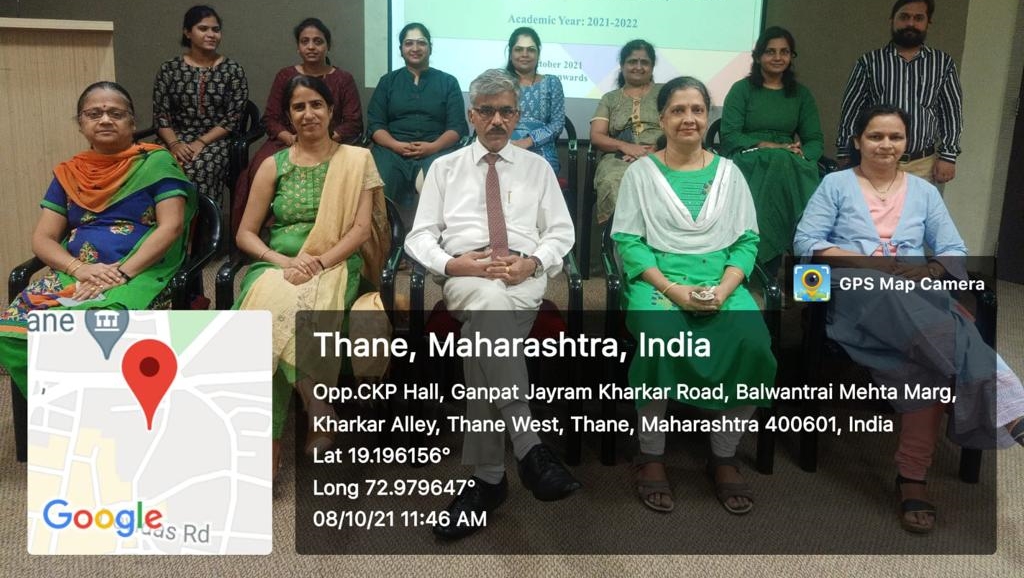 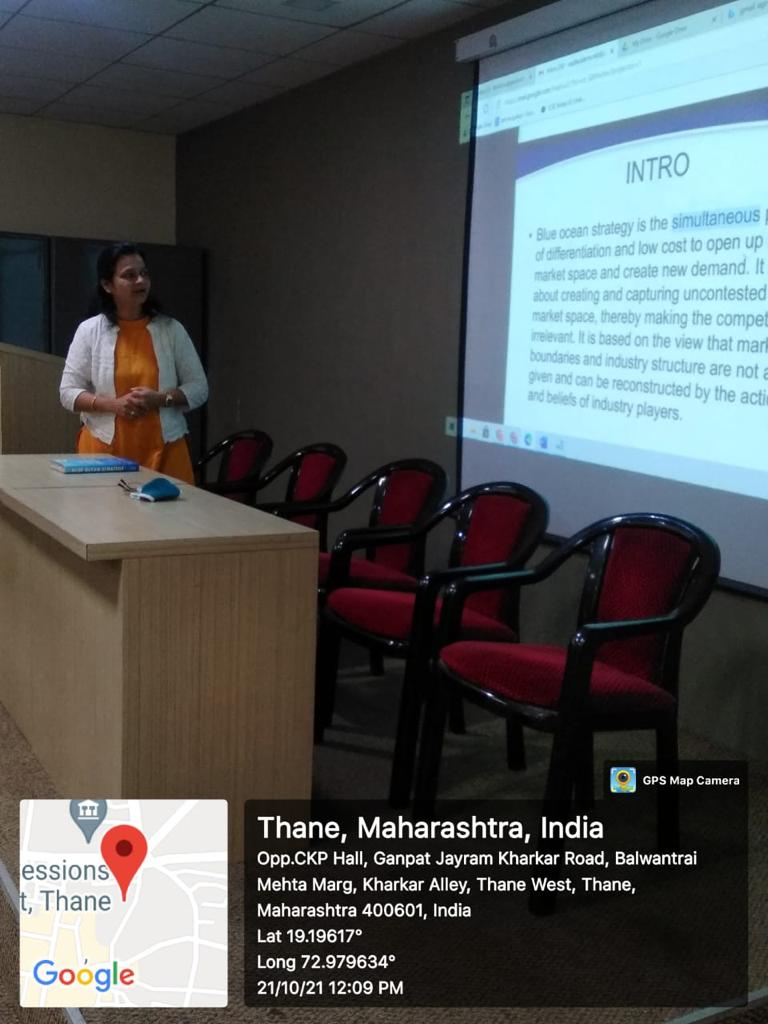 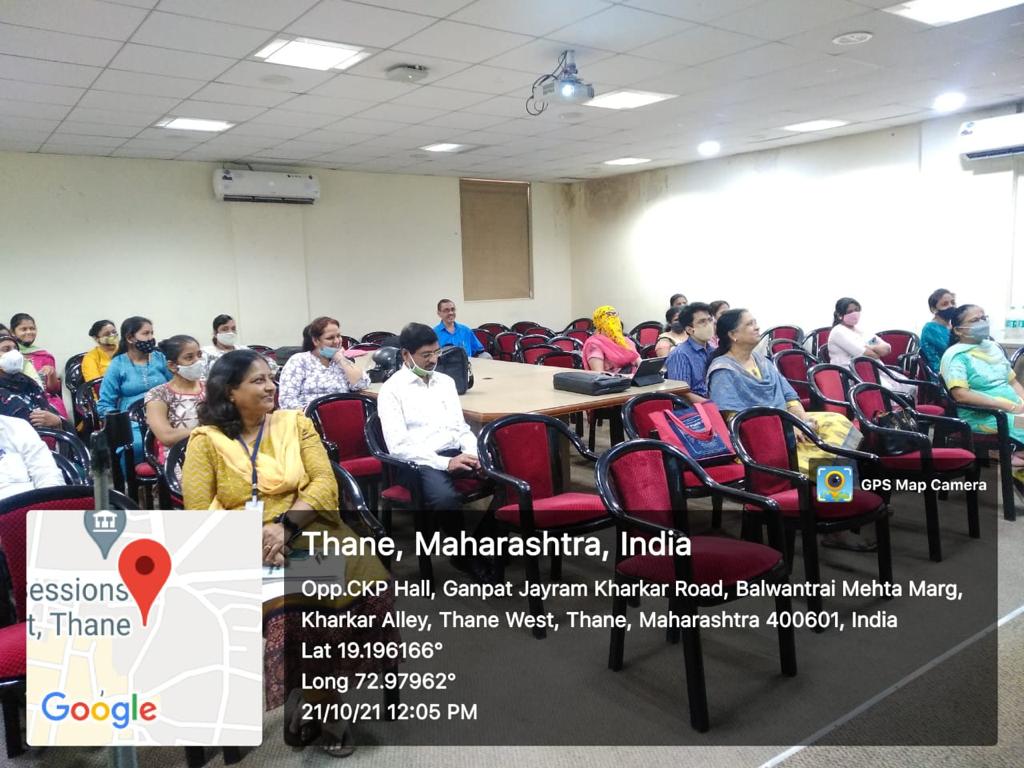 Sr No DateName of teacher                               Topic 115/7/2021Dr D M Patil Understanding the errors in Hypothesis testing and their interpretation DR M S BagchiLinguistic and Psychological Barriers to communication.Ms Kinjal GosaiA study on impact of online Ratings on Purchase Intention223/8/2021Dr D P Sawant Improving the Quality of Teaching at Higher Education under the changing conditions.Ms Fareen ShaikhMicro Health Insurance and Its Need as community based  health insurance .Mr Vibhav Galadgekar  book review on     Black Warrant38/9/2021Dr Heena ChandeOn Child Labour with reference to Thane city Dr Yogeshwari PatilWorkforce diversity and Management Ms Janvi AilaniBook Review on  Zero to One or Notes on Startups , How to build Future430/9/2021Dr H D MansukhaniBuilding the Competencies of Teachers for Blended Learning Courses : A Step By Step Approach .Ms Dhweta DubeyCase Study on The Facebook Dilemma, An Investigation by Frontline PBS Ms Priyanka MoreE- Commerce and Digital Marketing521/10/2021Dr Pallavi Shah Book Review on Blue Ocean Strategy Ms Bhavika Khadapkar Customer perception towards making payments – E-Wallets Ms Shilpa Shelar Customer perception towards online shopping of Electronics .61-12-2021Dr D S Koshti Interactive Session on Professional Competencies of Teachers Ms Sulata GadaReality Sector with reference to RERA Act Ms Ruchita Patil Factors influencing Mothers towards Entrepreneurship.720-12-2021Ms D B MulmulayAn Analytical Study of problems related to Marriages of Hindu Women With NRI.Mr Promod Gorad Data Science